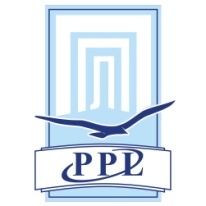 Анкета - заявка на присвоение статуса личного терапевта ОППЛ                                                                                                                                      .Фамилия Имя Отчество                               Регалии:  .Дата рождения: .                                                                                  .число/месяц/годГород проживания: .                                                                                                  .Рабочий адрес: .                                .город, улица, домТелефон для связи: моб.,*дом.              ..                     .номер телефонакод         номер телефона   Электронная почта: .     .адрес электронной почтыПрофессиональный статус:Рекомендуемый статус личного терапевта: региональный, межрегиональный, национальный, международный.нужное подчеркнутьЧленство в ППЛ с ___________ года.Уровень членства в ППЛ: наблюдательное, консультативное, действительноенужное подчеркнутьОсобый статус в ППЛ: преподаватель ППЛ, супервизор ППЛ, другое.нужное подчеркнутьУкажите уровень особого статуса и год присвоения: ____________________________________________________________________*Наличие сертификата психотерапевта Европейского (ECP) и/или Мирового (WCP) реестра, дата выдачи: _________________________________________ .ОбразованиеВысшее учебное заведение:.                                                    .укажите полное название учебного заведенияФакультет:.                                   .                                     Специальность :                 .Годы учебы:              .     .      ____ .                                                                              год начала             год окончанияДополнительное  образование (при наличии): .                                                            .Психотерапевтическое образование: Организация: _______________________________________________________________________________Общее количество часов обучения теории: ______________________________________________________Общее количество часов личной терапии: ______________________________________________________Ф.И.О. личного терапевта: ___________________________________________________________________Общее (примерное) количество часов практики: _________________________________________________Общее количество часов супервизии: __________________________________________________________Ф.И.О супервизора: _________________________________________________________________________Психотерапевтическая практика:Формат работы: групповая терапия, индивидуальная, работа с парами, дистанционное консультирование нужное подчеркнутьВозрастная категория клиентов/пациентов: младенцы, дети, подростки, отроки, взрослые, пожилые люди.  нужное подчеркнутьОсновная психотерапевтическая модальность, в которой Вы работаете (возможны несколько вариантов):Вспомогательные модальности: _______________________________________________________________Рекомендации:Рекомендация от Официального представителя  в Федеральном Округе;  руководителя отделения или представительства, Ф.И.О., регалии: ___________________________________________________________________________________________Подпись рекомендующего:  __________________________Рекомендации от модальности или  личного терапевта:Подпись рекомендующего:  __________________________Дата подачи заявки: Подпись специалиста: Результат рассмотрения – заключение комитета по личной терапии.    ФОТО